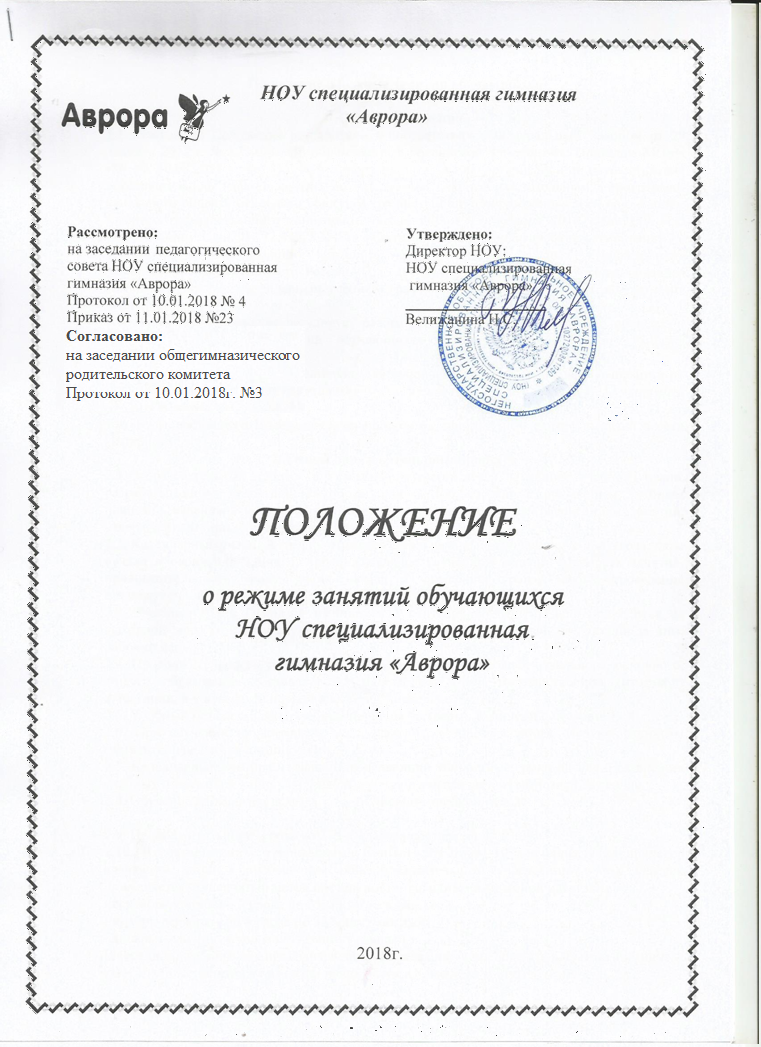 Положение о режиме занятий обучающихся1.Общие положения1.1. Настоящее Положение разработано в соответствии с Федеральным Законом от 29 декабря 2012 г. № 273-ФЗ «Об образовании в Российской Федерации»; Приказом МОиН РФ от 30.08.2013 г. №1015 «Об утверждении порядка организации и осуществления образовательной деятельности по основным общеобразовательным программам начального общего, основного общего и среднего общего образования»; Постановлением главного государственного санитарного врача РФ от 29 декабря 2010 г. № 189 «Об утверждении СанПиН 2.4.2.2821-10 «Санитарно-эпидемиологические требования к условиям и организации обучения в общеобразовательных учреждениях» (зарегистрирован в Минюсте России 03.03.2011 г.); Уставом НОУ специализированная гимназия «Аврора», календарным учебным графиком НОУ специализированная гимназия «Аврора».1.2. Настоящее Положение регулирует режим организации образовательного процесса и регламентирует режим занятий обучающихся НОУ специализированная гимназия «Аврора» (далее –Гимназия).1.3. Настоящее Положение обязательно для исполнения всеми учащимися Гимназии и их родителями (законными представителями), обеспечивающими получение учащимися общего образования.1.4. Текст настоящего Положения размещается на официальном сайте Гимназии в сети Интернет.2. Режим образовательного процесса2.1. Образовательный процесс в Гимназии осуществляется на основе учебного плана, разрабатываемого Гимназией самостоятельно в соответствии с примерным учебным планом,  календарным учебным графиком и регламентируется расписанием занятий, утвержденным приказом директора Гимназии.2.2. Календарный учебный график отражает сроки начала и окончания учебного года, даты начала и окончания каникул, продолжительность учебной недели, сменность занятий, продолжительность урока, время начала и окончания уроков, сроки проведения промежуточной аттестации.2.3. Учебный год в Гимназии начинается 1 сентября. Если этот день приходится на выходной день, то в этом случае учебный год начинается в первый, следующий за ним, рабочий день.2.4. Продолжительность учебного года для обучающихся уровней начального, основного, общего образования составляет 35 недель без учета государственной (итоговой) аттестации, в 9 классах, в первом классе – 33 недели.2.5. Учебный год составляют учебные периоды: четверти. Количество четвертей - 4.2.6. При обучении по четвертям после каждого учебного периода следуют каникулы (четверти чередуются с каникулами).2.7. Календарный учебный график, определяющий конкретные сроки начала и окончания учебных четвертей и каникул, разрабатывается и утверждается Гимназией ежегодно.2.8. Обучение в Гимназии ведется по 5-ти дневной учебной неделе:.2.9. Продолжительность урока во 2–9-х классах составляет 45 минут.2.10. В соответствии с требованиями СанПиН 2.4.2.2821-10 для облегчения процесса адаптации детей к требованиям общеобразовательного учреждения в 1-х классах применяется ступенчатый метод постепенного наращивания учебной нагрузки:- сентябрь, октябрь - 3 урока по 35 минут каждый;- ноябрь-декабрь – по 4 урока по 35 минут каждый;- январь - май – по 4 урока по 45 минут каждый.В середине учебного дня проводится динамическая пауза продолжительностью 40 минут.2.11. Учебные занятия в Гимназии начинаются в 8 часов 15 минут. 2.12. После каждого урока учащимся предоставляется перерыв не менее 10 минут. Для организации питания обучающихся в режиме учебных занятий предусмотрены 2 перемены, продолжительностью не менее 20 минут.2.13.Расписание звонков:2.14. Горячее питание обучающихся осуществляется в соответствии с расписанием, утверждаемым на каждый учебный период приказом директора Гимназии. 2.15. Количество часов, отведенных на освоение обучающимися учебного плана Гимназии, состоящего из обязательной части и части, формируемой участниками образовательного процесса, не превышает в совокупности величину недельной образовательной нагрузки.  Величина недельной учебной нагрузки (количество учебных занятий), реализуемая через урочную  деятельность, определяется в соответствии с санитарными нормами и правилами:    Максимально допустимая недельная нагрузка в академических часах 2.16.  Расписание уроков составляется в соответствии с гигиеническими требованиями к расписанию уроков,  с учетом дневной и недельной умственной работоспособности обучающихся и шкалой трудности учебных предметов.  2.18. При проведении занятий по иностранному языку,   трудовому обучению, по информатике, физике (во время практических занятий), химии (во время практических занятий) допускается деление класса на две группы при наполняемости более 25 человек.При наличии необходимых условий и средств возможно деление на группы классов с меньшей наполняемостью и (или) при проведении занятий по другим предметам.2.19. В начальных классах плотность учебной работы обучающихся на уроках по основным предметам не должна превышать 80%. С целью профилактики утомления, нарушения осанки, зрения обучающихся на уроках проводятся физкультминутки и гимнастика для глаз при обучении письму, чтению, математике. 2.20. В течение учебного дня не следует проводить более одной контрольной работы. Контрольные работы рекомендуется проводить на 2-4 уроках.2.21. Обучающиеся одного года обучения объединяются в учебные классы. Классы одного года обучения образуют учебную параллель и обозначаются в документации Гимназии номером, отражающим год обучения. За каждым классом закрепляется классный руководитель из числа педагогических работников Гимназии.2.22. Объем домашних заданий (по всем предметам) должен быть таким, чтобы затраты времени на его выполнение не превышали (в астрономических часах): во 2-3-х классах – 1,5 ч., в 4-5-х классах – 2 ч., в 6-8-х классах – 2,5 ч., в 9 классах – до 3,5 ч.2.23. В Гимназии организовано медицинское обслуживание учащихся. Медицинские осмотры учащихся в Гимназии организуются и проводятся в порядке, установленным федеральным органом исполнительной власти в области здравоохранения.2.24. Учащихся допускают к занятиям в Гимназии после перенесенного заболевания только при наличии справки врача.2.25. В Гимназии организуется работа по профилактике инфекционных и неинфекционных заболеваний.2.26. В классных журналах оформляется лист здоровья, в который для каждого обучающегося вносятся сведения о группе здоровья, группе занятий физической культурой, рекомендуемом размере учебной мебели.3. Режим каникулярного времени3.1.Продолжительность каникул в течение учебного года составляет не менее 30 календарных дней.3.2. Продолжительность летних каникул составляет не менее 8 недель.3.3.Для обучающихся в первом классе устанавливаются в течение года дополнительные недельные каникулы.4. Режим внеурочной деятельности4.1 Режим внеурочной деятельности регламентируется расписанием работы группы продленного дня, кружков, секций, детских общественных объединений.4.2. Время проведения экскурсий, походов, выходов с детьми на внеклассные мероприятия устанавливается в соответствии с календарно-тематическим планированием и планом воспитательной работы. Выход за пределы Гимназии разрешается только после издания соответствующего приказа директора Гимназии. Ответственность за жизнь и здоровье обучающихся при проведении подобных мероприятий несет учитель, воспитатель, который назначен приказом директора.4.3. Факультативные, групповые, индивидуальные занятия, занятия объединений дополнительного образования начинаются не ранее, чем через 40 минут  после окончания уроков.4.4. Часы факультативных, групповых и индивидуальных занятий входят в объем максимально допустимой нагрузки.4.6.При проведении внеурочных занятий продолжительностью более 1 академического часа организуются перемены – 10 минут для отдыха со сменой вида деятельности4.7. В Гимназии по желанию и запросам родителей (законных представителей) открываются группы продленного дня обучающихся, которые начинают свою работу после окончания уроков. Режим работы каждой группы утверждается приказом директора Гимназии.4.8. В Гимназии устанавливается наполняемость классов и групп продленного дня в количестве 25 человек. При наличии необходимых условий и средств возможно комплектование классов и групп продленного дня с меньшей наполняемостью.5. Промежуточная и итоговая аттестация обучающихся.5.1. Порядок проведения промежуточной аттестации и системы оценки индивидуальных достижений обучающихся определяется соответствующими локальными актами Гимназии.5.2. Освоение образовательной программы основного общего образования завершается обязательной итоговой аттестацией учащихся.1 урок8.15-9.002 урок9.15-10.003 урок10.10-10.554 урок11.05-11.505 урок12.10-12.556 урок13.15-14.00 7 урок14.10-14.55классы5-дневная уч.неделя, не более1212 - 4235296307328 - 932